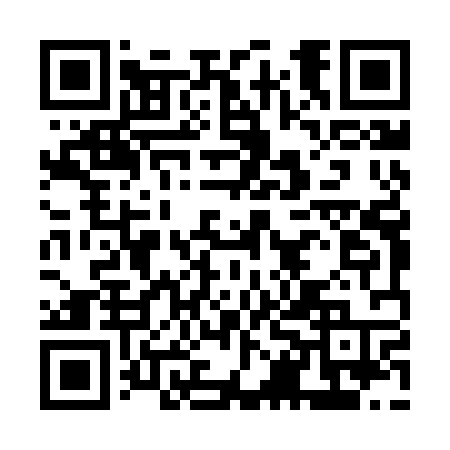 Prayer times for Szwedrowy Most, PolandMon 1 Apr 2024 - Tue 30 Apr 2024High Latitude Method: Angle Based RulePrayer Calculation Method: Muslim World LeagueAsar Calculation Method: HanafiPrayer times provided by https://www.salahtimes.comDateDayFajrSunriseDhuhrAsrMaghribIsha1Mon4:036:0712:385:047:109:062Tue4:006:0512:385:057:129:093Wed3:576:0212:375:077:139:114Thu3:536:0012:375:087:159:145Fri3:505:5712:375:097:179:166Sat3:475:5512:365:117:199:197Sun3:445:5312:365:127:209:218Mon3:415:5012:365:137:229:249Tue3:385:4812:365:147:249:2610Wed3:345:4612:355:167:269:2911Thu3:315:4312:355:177:289:3212Fri3:285:4112:355:187:299:3413Sat3:245:3912:355:197:319:3714Sun3:215:3712:345:217:339:4015Mon3:185:3412:345:227:359:4216Tue3:145:3212:345:237:379:4517Wed3:115:3012:345:247:389:4818Thu3:075:2712:335:257:409:5119Fri3:045:2512:335:277:429:5420Sat3:005:2312:335:287:449:5721Sun2:565:2112:335:297:4610:0022Mon2:535:1912:335:307:4710:0323Tue2:495:1612:325:317:4910:0624Wed2:455:1412:325:327:5110:1025Thu2:415:1212:325:347:5310:1326Fri2:375:1012:325:357:5510:1627Sat2:335:0812:325:367:5610:2028Sun2:295:0612:325:377:5810:2329Mon2:255:0412:315:388:0010:2730Tue2:215:0212:315:398:0210:30